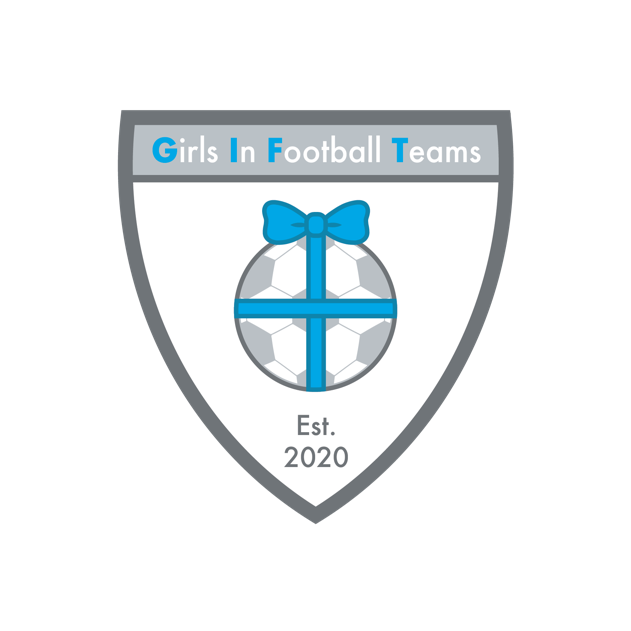 Girls In Football Teams (GIFT) GrantsFollowing the successful launch of our Girls in Football Teams (GIFT) Grants last year, we will once again be supporting grassroots women’s and girls’ football during the 2021/22 season. We want girls and women to have the opportunity to shine, and build leadership and teamwork skills that they can use on and off the pitch.We proudly sponsored 11 teams through the scheme last season, and we aim to build on that, providing as many opportunities to grassroots girls’ and women’s teams as we can.Qualifying CriteriaTo qualify for a GIFT Grant of up to £500:You must not have previously received a GIFT GrantYou must be accredited by your country’s football association, for example as an FA Charter Standard Club, Scottish FA Quality Mark Award, Irish FA People and Clubs Accreditation or Welsh FA Club Accreditation.The funds must be used to support a girls’ or women’s football team.The club must be able to demonstrate a development pathway for girls, for example with a number of girls’/women’s teams through which girls can progress, or through a Wildcats centre.In accepting the grant, the team/club must be willing to:Display our company logo on the team attire/websiteProvide us with a suitable photo for use in promotional materialsProvide a quote for use in promotional materials__________________________________________________________________________________Please provide responses to the following questions and return your application form to charlotte.connors@agilitylifesciences.com1. What will the GIFT Grant money be used for? Max 150 words: 2. How much money are you applying for?3. Date of FA accreditation of the club (please attach a document as evidence of accreditation where possible): 4. How many female teams are there within the club?5. How many female coaches are there within the club?6. What development pathways do you have for girls within the club? For example how can they progress through the teams? Is there a Wildcats centre within the club?Contact name:Contact email:Contact number:Submission deadline is Friday 16th July 2020 at 5pmThose who have been successful will be informed by Friday 6th August. All decisions are final. Only those who have been awarded a GIFT Grant will be informed.